Name: ____________________________________________________ Period: _______________________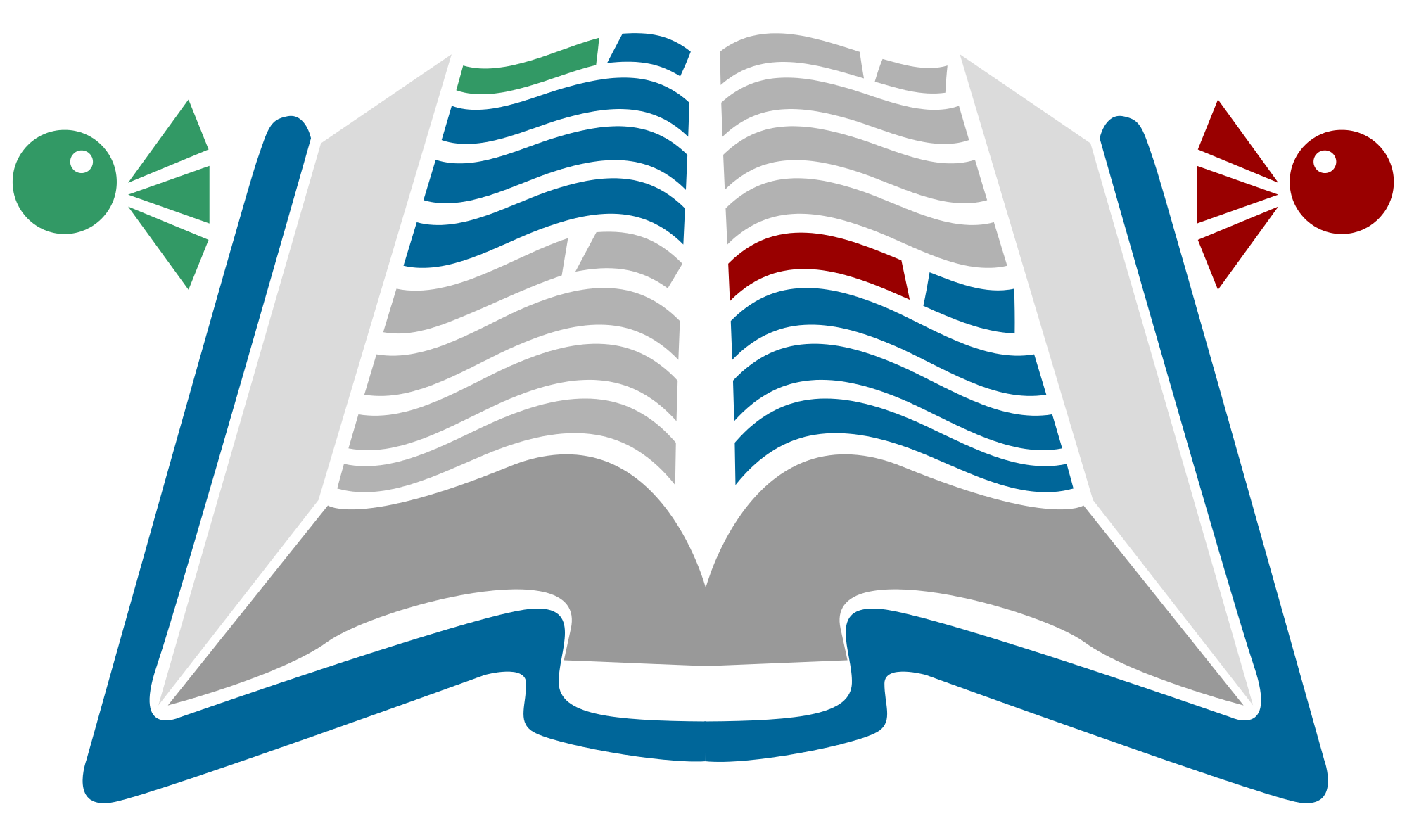 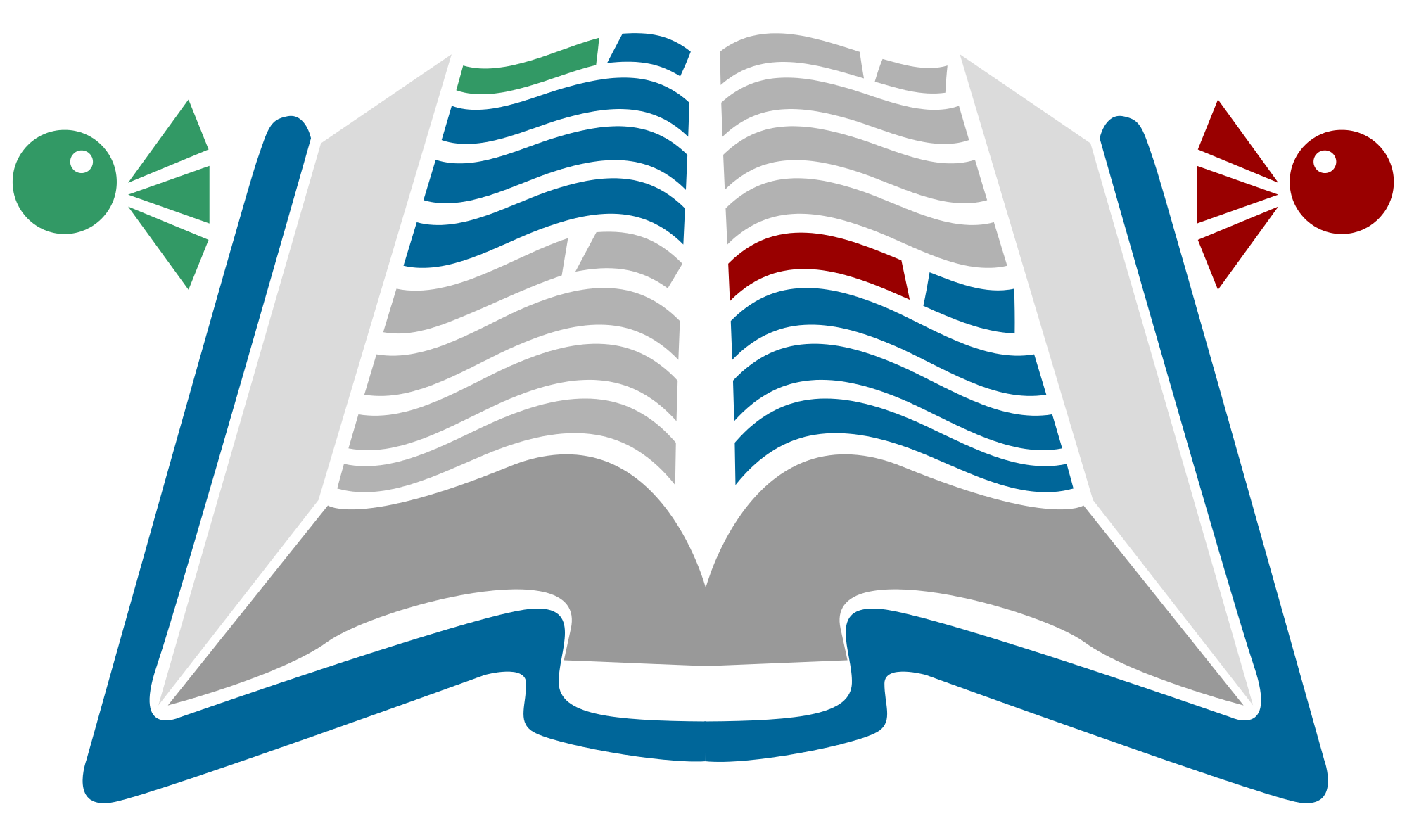        Dictionary PracticeDirections:  Use the dictionaries to answer the questions below.  You may work with a partner to complete this assignment.1.  Put the following in alphabetical order:  fiddlestick, fiddlefooted, fiddlefaddle, fiddlehead, fiddleback.________________________________________________________________________________
2.  Can you store lemonade in a colander?  Why or why not?________________________________________________________________________________3.  What is the difference between a lagoon and a legume?________________________________________________________________________________________________________________________________________________________________4.  What do marjoram and thyme have in common?________________________________________________________________________________5.  Put each of the words listed below into one of three categories: Jobs, Things to Eat, or Types of homes.Haddock: __________________________                 	Scone: _______________________________Barrister: __________________________                	Kale: ________________________________Kennel: ___________________________                  	Obstetrician: __________________________Chalet: ___________________________                  	Hovel: _______________________________Actuary: __________________________6.  Find three animals and three birds that begin with the letter C and have at least five letters.7.  If you were seriously ill, would you want to go to a charlatan for help?  Why or why not?________________________________________________________________________________8.  Alphabetically, which word comes in the middle: puzzle, pachyderm, education, burglar, or cluster?________________________________________________________________________________9.  Could a hansom be handsome?  Why or why not?________________________________________________________________________________True/False10. ___________ A wombat is used for cleaning silverware.11. ___________ An eyelet is a very small eye.12. ___________ A kismet is a garden vegetable similar to squash.13. ___________ A flamenco is the name of a beautiful pink bird.14. ___________ Most people would like to marry a reprobate.15. ___________ A lexicon would help you answer the questions on this page.AnimalsBirds